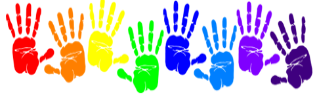 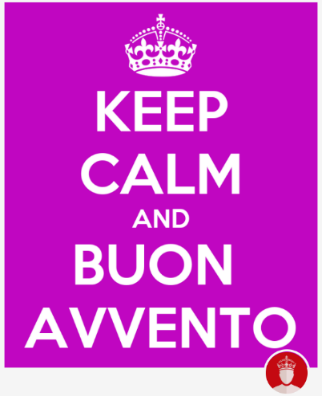 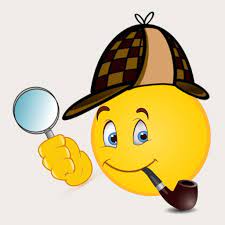 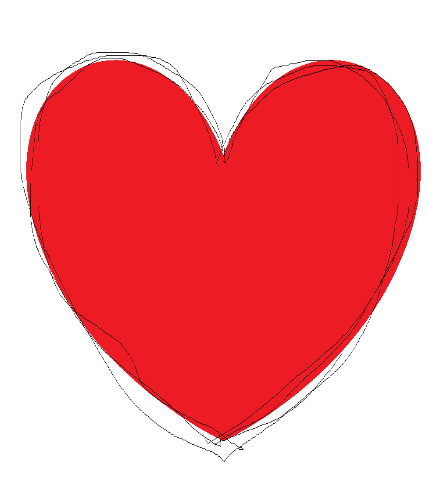 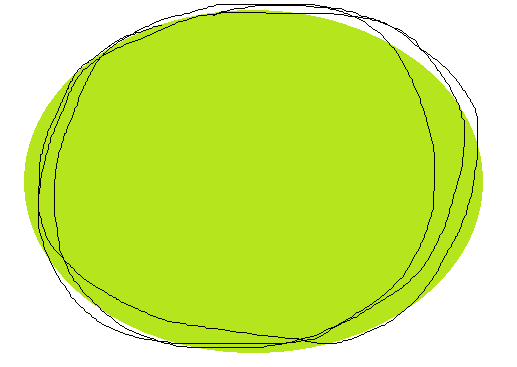 di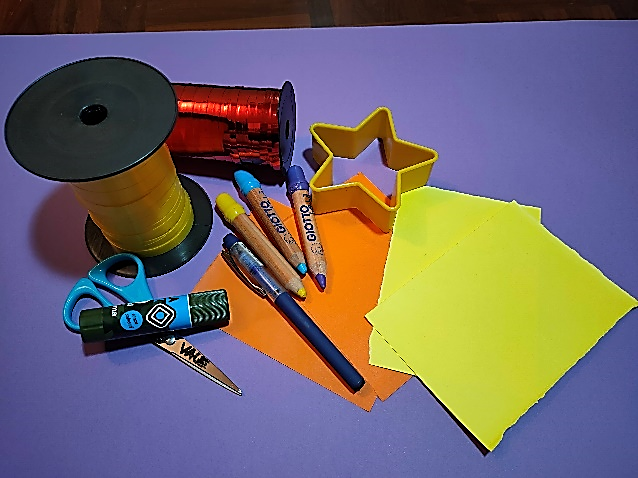 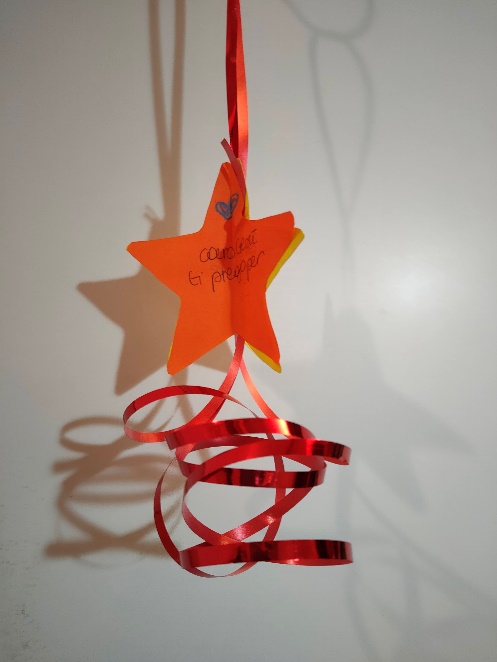 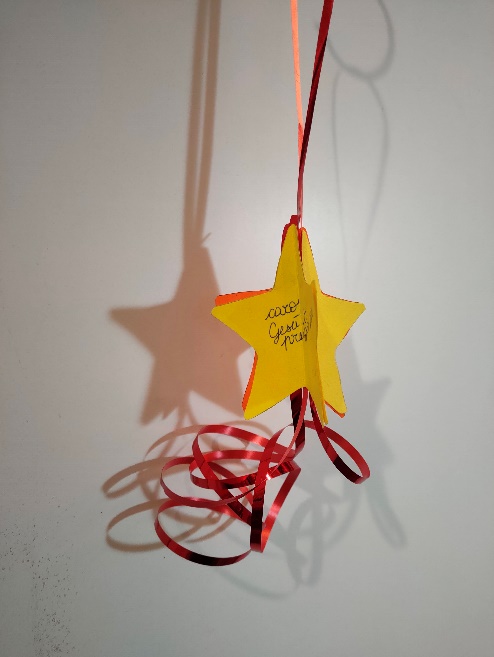 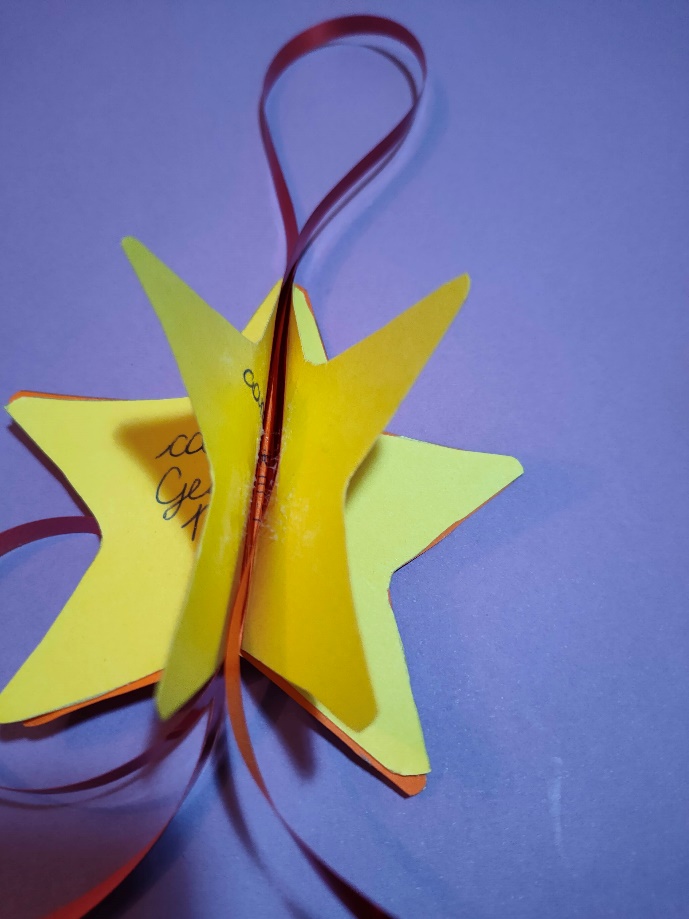 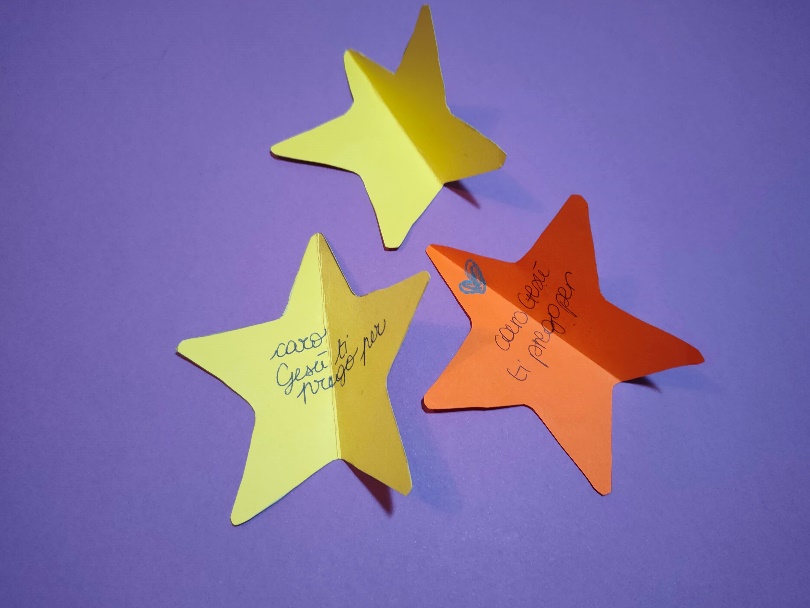 